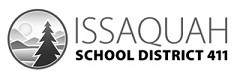 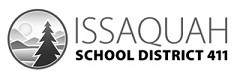 학생:교사:결석 지각1학기	2학기	3학기기대치 및 용어에 대한 세부 사항은 Issaquah 학구 웹사이트의 학부모/보호자 안내서를 참조하십시오(ISD 홈페이지>학업>초등학교 통지표).학습 촉진 행동에 대한 점수 부여 키C - 항상	S - 때때로 O - 자주	R - 드물게M - 수정된 기대치학업 성과에 대한 점수 부여 키 4 - 기준 능가	NA - 미평가3 - 기준 만족	M - 수정된 기대치2 - 기준 접근	ELP - 영어 숙련도 1 - 기준 미달1학기2학기3학기학기 의견을 위해 남겨둔 공백입니다1학기2학기3학기다양한 본문 유형의 작성 및 분류: 묘사, 정보 제공, 의견1학기2학기3학기1학기2학기3학기1학기2학기3학기1학기2학기3학기학습 촉진 행동존중책임협동인내유연성문제 해결말하기 및 듣기읽기학년 수준 본문 읽기이해:  주요 개념 및 세부 사항, 기교 및 구조, 통합발음 역량구조개발언어의 관용 표현수학내용: 연산 및 대수 사고, 숫자 및 십진법 연산, 측정 및 자료, 도형수학 연습:  문제 해결, 추론, 의사 소통과학역량/개념 이해 및 적용사회역량/개념 이해 및 적용음악학습 촉진 행동을 보임역량 및 개념을 보임보건 및 신체 단련학습 촉진 행동을 보임역량 및 개념을 보임